PENÍZE – pracovní listVylušti křížovku. V tajence zjistíš název pracovního listu. Napiš ho do rámečku.po práci máme nárok na …  evropská měnafinanční institucetrh je místem střetávání poptávky a …odměna za prácihospodářská soutěž cizím slovem                         Co k sobě patří? Spoj čarami.Doplň citáty a přísloví týkající se peněz.Bez peněz do …………………………………… nelez.Peníze jsou ……………………….. otevírající všechny zámky.………………….. jsou peníze.Nejlepší věci v životě jsou ………………………………….Vypracuj přehled našich současných bankovek a osobností, které jsou na nich vyobrazeny. Doplň, čím se proslavily.Na internetu vyhledej a zapiš odpovědi na následující otázky:Jak se nazývaly první peníze ražené na území dnešní ČR. Kdo a kdy je nechal razit? __________________________________________________________________Jak s českými mincemi souvisí americký dolar?____________________________________________________________________________________________________________________________________Ve kterém městě se razí naše současné mince?__________________________________________________________________Kdy a kde se začaly poprvé používat papírové bankovky?__________________________________________________________________Ve kterém století se papírové bankovky začaly používat na našem území?__________________________________________________________________Který výtvarník je autorem našich současných bankovek?__________________________________________________________________Bankovky jsou proti padělání chráněny ochrannými prvky. Na internetových stránkách České národní banky /www.cnb.cz/zjisti, jaké ochranné prvky obsahuje bankovka na obrázku a zapiš je. Obrázek 1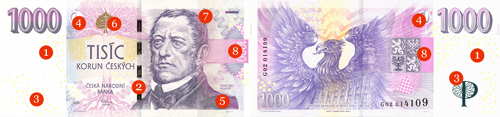 ________________________________________________________________________________________________________________________________________________________________________________________________________________________________________________________________________________________________________________________________________________________________________________________________________________________________________________________________________________________________________________________Trochu matematiky na závěr: Kdybys měl/a od každé naší mince a bankovky 1 kus, kolik budeš mít celkem peněz?Vylušti křížovku. V tajence zjistíš název pracovního listu. Napiš ho do rámečku.po práci máme nárok na …    evropská měnafinanční institucetrh je místem střetávání poptávky a …odměna za prácihospodářská soutěž cizím slovemCo k sobě patří? Spoj čarami.Doplň citáty a přísloví týkající se peněz.Bez peněz do hospody nelez.Peníze jsou klíč otevírající všechny zámky.Čas jsou peníze.Nejlepší věci v životě jsou zdarma.Vypracuj přehled našich současných bankovek a osobností, které jsou na nich vyobrazeny. Doplň, čím se proslavily.Na internetu vyhledej a zapiš odpovědi na následující otázky:Jak se nazývaly první peníze ražené na území dnešní ČR? Kdo a kdy je nechal razit? Denáry, Boleslav I., 10. století.Jak s českými mincemi souvisí americký dolar?Název dolaru je odvozen od jáchymovského tolaru/německy Joachimstaler/, což byla stříbrná mince ražená v Jáchymově od roku 1519.Ve kterém městě se razí naše současné mince?V mincovně v Jablonci nad Nisou.Kdy a kde se začaly poprvé používat papírové bankovky?Čína, rok 650.Ve kterém století se papírové bankovky začaly používat na našem území?V 18. století.Který výtvarník je autorem našich současných bankovek?Oldřich KulhánekBankovky jsou proti padělání chráněny ochrannými prvky. Na internetových stránkách České národní banky /www.cnb.cz/zjisti, jaké ochranné prvky obsahuje bankovka na obrázku a zapiš je. Obrázek 1VodoznakOkénkový proužek s mikrotextemBarevná vláknaSoutisková značkaSkrytý obrazecProměnlivá barvaIridiscentní pruhMikrotextTrochu matematiky na závěr: Kdybys měl/a od každé naší mince a bankovky 1 kus, kolik budeš mít celkem peněz?                         8 888,- KčZdroje:Skořepa, M., Skořepová, E.: Finanční a ekonomická gramotnost pro základní školy a víceletá gymnázia. Manuál pro učitele. Praha, Scientia 2008.Obrázek 1: http://www.cnb.cz/cs/platidla/ochranne_prvky/ochranne_prvky_1000.htmlAutor:Mgr. Irena PugnerováDatum:Listopad 2011Ročník:devátýVzdělávací obor:Výchova k občanstvíAnotace:Pracovní list, ve kterém se žáci seznamují s penězi – s jejich historií i současnou podobou. K plnění úkolů využívají internetu.123456bankovkaosobnostčím se osobnost proslavilaP E N Í Z E1odpočinek2euro3banka4nabídky5mzda6konkurencebankovkaosobnostčím se osobnost proslavila100Karel IV.český král200Jan Amos Komenskýpedagog500Božena Němcováspisovatelka1000František Palackýhistorik           2000Ema Destinováoperní pěvkyně5000Tomáš Garrigue Masarykprezident